ПРАЙС – ЛИСТна продукцию (баранина в вакуумной упаковке) ООО «Торговый дом «Русское поле»Иванов Алексей Алексеевич тел. 8 (915) 102 00 06, ndn177@mail.ruОБЩЕСТВО С ОГРАНИЧЕННОЙ ОТВЕТСТВЕННОСТЬЮ "ТОРГОВЫЙ ДОМ "РУССКОЕ ПОЛЕ"397331, Воронежская область, Поворинский район, с. Рождественское, ул. Грейдерная, д. 2, ИНН 3623007560,
 КПП 362301001, ОГРН 1153668074020Тел/факс:8(47376)53-2-24, Эл.почта: tdruss@list.ru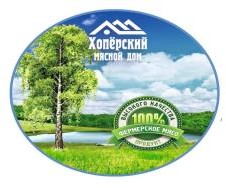 № п/пНаименование продукцииЦена за 1 кг. с НДС1Корейка баранины 8 ребер1300 руб. Корейка баранины 4 ребер950 руб.Окорок баранина нога задняя б/к             780 руб.Окорок баранина нога задняя н/к750 руб.Лопатка баранина б/к690 руб.Лопатка баранина н/к640 руб.Голень баранина задняя н/к520 руб.	Голень баранина передняя н/к490 руб.Ребро лента баранина 480 руб.Котлетное мясо 70/30 баранина470 руб.Седло н/к баранина 540 руб.Стейк из седла баранина560 руб.Грудинка баранина450 руб.Шея н/к баранина 450 руб.	Стейк из шеи баранины470 руб.Курдюк баранина 490 руб.Тонкий край баранина (балык)980 руб.Вырезка баранина1500 руб.Люля-кебаб ягнятина590 руб.Котлеты для гамбургера680 руб.Хинкали из баранины1 шт.-85 г/40 руб.480 руб.